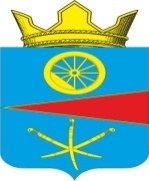 АДМИНИСТРАЦИЯ ТАЦИНСКОГО  СЕЛЬСКОГО ПОСЕЛЕНИЯТацинского  района Ростовской  областиПОСТАНОВЛЕНИЕ«06» октября 2017 г.                          № 280                            ст. ТацинскаяВ соответствии с Федеральным законом от 21.12.1994 № 69-ФЗ "О пожарной безопасности", постановлением Правительства Российской Федерации от 25.04.2012 № 390 "О противопожарном режиме",  постановлением Правительства Ростовской области от 05.07.2012 № 602 «О реализации мер пожарной безопасности в Ростовской области», а также в целях совершенствования организации тушения пожаров на территории Тацинского сельского поселения,-                                           П О С Т А Н О В Л Я Ю :1.Утвердить:1.1. План привлечения сил и средств для тушения пожаров и проведения аварийно-спасательных работ на территории Тацинского сельского поселения согласно приложению №1.1.2. Положение о порядке привлечения сил и средств для тушения пожаров и проведения аварийно-спасательных работ на территории Тацинского сельского поселения согласно приложению №2.1.3.Перечень должностных лиц Администрации Тацинского сельского поселения, предприятий, организаций, которые информируются о возникновении пожаров согласно приложению №3.1.4.Перечень дежурно-диспетчерских служб, которые информируются о возникновении пожаров на территории Тацинского сельского поселения согласно приложению № 4.2. Контроль за выполнением постановления оставляю  за собой.И.о. Главы Администрации Тацинского        сельского  поселения                                                             В.А. ПономаревПЛАНпривлечения сил и средств для тушения пожаров и проведения аварийно-спасательных работ на территории Тацинского сельского поселенияДПД   Тацинского сельского поселения: 42 чел.Средства связи и оповещения: мобильная и стационарная, мегафон, сиреныПротивопожарный инвентарь и оборудование – Бульдозер на базе МТЗ-80, спец.автоцистерна на базе ГАЗ 473892, мотопомпа, ранцевые огнетушители 10 шт, хлопуши-10 шт. ВАЗ- 21074Положение 
о порядке привлечения сил и средств для тушения пожаров и проведения аварийно-спасательных работ на территории Тацинского сельского поселения
1. Общие положения.1.1. Настоящее положение регулирует порядок привлечения сил и средств подразделений пожарной охраны и организаций для тушения пожаров и проведения аварийно-спасательных работ на территории Тацинского сельского поселения в соответствии с Федеральным законом от 21.12.1994 № 69-ФЗ "О пожарной безопасности", постановлением Правительства Российской Федерации от 25.04.2012 № 390 "О противопожарном режиме",  постановлением Правительства Ростовской области от 05.07.2012 № 602 «О реализации мер пожарной безопасности в Ростовской области»1.2. Для тушения пожаров и проведения аварийно-спасательных работ на территории Тацинского сельского поселения привлекаются следующие силы: - подразделения 4 ОФПС ГУ МЧС России по Ростовской области;- члены добровольной пожарной дружины;- силы и средства предприятий и организаций; - население Тацинского сельского поселения.  	Для тушения пожаров и проведения аварийно-спасательных работ на территории Тацинского сельского поселения  привлекаются следующие средства: - пожарная и специальная техника; - средства связи; - огнетушащие вещества, находящиеся на вооружении в подразделениях пожарной охраны;- первичные средства пожаротушения, а также приспособления для целей пожаротушения, вспомогательная и водоподающая техника организаций, предоставляемая на договорной (безвозмездной) основе. 1.3. Для тушения пожаров используются все наружные источники водоснабжения организаций, независимо от форм собственности и назначения, на безвозмездной основе. Руководители организаций, предприятий обязаны: - содержать в исправном состоянии системы и средства противопожарной защиты, включая первичные системы тушения пожаров, не допускать их использования не по назначению; - оказывать содействие пожарной охране при тушении пожара; -предоставлять при тушении пожаров на территории организаций необходимые силы и средства;-обеспечить доступ должностным лицам пожарной охраны при осуществлении ими служебных обязанностей по тушению пожаров на территории, в здания, сооружения и иные объекты организаций; 
	- сообщать в пожарную охрану о состоянии дорог и изменении подъездов к объекту. 
2. Порядок привлечения сил и средств на тушение пожаров.2.1. Привлечение сил и средств пожарной охраны и противопожарных формирований организаций на тушение пожаров и проведение аварийно-спасательных работ при их тушении осуществляется на условиях и в порядке, установленном законодательством Российской Федерации и настоящим Положением.   	2.2. Порядок привлечения сил и средств в границах Тацинского сельского поселения утверждается главой администрации Тацинского сельского поселения, на объектах — руководителем объекта. 2.3. Выезд подразделений пожарной охраны и противопожарных формирований организаций на тушение пожаров и проведение аварийно-спасательных работ осуществляется в порядке, установленном расписанием выездов и Плана привлечения сил и средств. Выезд осуществляется на безвозмездной основе. 2.4. Взаимодействие подразделений пожарной охраны с аварийными и специальными службами организаций при тушении пожаров осуществляется на основе совместных Соглашений.2.5. Координацию деятельности всех видов пожарной охраны и аварийно-спасательных формирований, участвующих в тушении пожаров и проведении аварийно-спасательных работ на территории Тацинского сельского поселения осуществляет в установленном порядке руководитель противопожарной службы. 2.6. Непосредственное руководство тушением пожара осуществляется прибывшим на пожар старшим оперативным должностным лицом пожарной охраны, которое управляет на принципах единоначалия личным составом и техникой пожарной охраны и организацией участвующих в тушении пожара, а также дополнительно привлеченными к тушению пожара силами. 27. Руководитель тушения пожара отвечает за выполнение задачи, за безопасность личного состава пожарной охраны, участвующего в тушении пожара и привлеченных к тушению пожара дополнительных сил. 
Никто не вправе вмешиваться в действия руководителя тушения пожара или отменять его распоряжения при тушении пожара.Указания руководителя тушения пожара обязательный для исполнения всеми должностными лицами и гражданами на территории, на которой осуществляются действия по тушению пожара. 
При необходимости руководитель тушения может принимать решения, в том числе ограничивающие права должностных лиц и граждан на указанной территории. 2.8. Руководитель тушения пожара устанавливает границы территории, на которой осуществляются действия по тушению пожара, порядок и особенности боевой работы личного состава, определяет необходимое количество привлекаемой пожарной и другой техники. 2.9. В случае недостаточного количества или выхода из строя пожарной или специальной техники руководитель пожарной части совместно с главой администрации поселения принимают меры по привлечению дополнительных сил и средств других противопожарных подразделений и организаций. 2.10. Выезд следственной оперативной группы полиции к месту пожара осуществляется в соответствии с приказами и инструкциями о взаимодействии в установленном порядке. Переченьдолжностных лиц администрации Тацинского сельского поселения, предприятий, организаций, которые информируются о возникновении пожаровПереченьдежурно-диспетчерских служб, которые информируются о возникновениипожаров на территории Тацинского сельского поселенияОб утверждении плана привлечения сил и средств для тушения пожаров и проведения аварийно-спасательных работ на территории Тацинского сельского поселенияПриложение № 1 к постановлению Администрации Тацинского сельского поселения от 06.10.2017 года № 280№ п/пНаименование населенных пунктовСилы, привлекаемые к тушению пожараСпособ вызова(телефон и др.)Расстояние до населенного пункта(км)Техника, привлекаемая для тушения пожараДополни-тельнопривлека-емые силы в пожаро-опасныйпериод (человек)1ст. ТацинскаяПСЧ-66 4 отряд ФПС по Ростовской областиООО «Мельник»ООО «Тацинское АТП»ИП Глава КФХ «Хасанов Ф.М.»ИП «Харченко В.А.»МУП ЖКХ «Станица»2-11-47, 01 с моб. 101, 112892896043888928143971189054285067892876180052-29-600 км0 км0 км0 км0 км0 кмУзнавать в ПСЧ-66поливочная машинаполивочная машинаполивочная машинаполивочная машинаполивочная машина42 добровольных пожарныхПриложение № 2 к постановлению Администрации Тацинского сельского поселения от 06.10.2017 года № 280Приложение № 3 к постановлению Администрации Тацинского сельского поселения от 06.10.2017 года № 280№ п/пФамилия,Имя,ОтчествоЗанимаемая должностьНомер телефонаНомер телефона№ п/пФамилия,Имя,ОтчествоЗанимаемая должностьслужебныймобильный1.Вакулич Александр СтепановичГлава Администрации Тацинского сельского поселения2-10-648-928-103-42-422.Пономарев Вячеслав АлександровичЗаместитель Главы Администрации Тацинского сельского поселения2-12-548-928-150-10-213.Забураева Ирина НиколаевнаДиректор ТСОШ №13-03-94-4.Колбасина Наталья ВикторовнаДиректор ТСОШ №22-13-54-5.Мирнов Валерий НиколаевичДиректор ТСОШ №33-04-18-6Храмкова Ирина МихайловнаЗаведующий МБДОУ Тацинский д/сад «Колокольчик»2-11-51-7.Куренкова Наталья НиколаевнаЗаведующий МБДОУ Тацинский д/сад «Радуга»2-23-91-8.Афонина Светлана ИвановнаЗаведующий МБДОУ Тацинский д/сад «Солнышко»3-04-94-9.Дудников Евгений АнатольевичЗаведующий МБУЗ «ЦРБ»2-10-51-10.Жуков Константин АлександровичДиректор МУП ЖКХ «Станица»2-29-60-Приложение № 4 к постановлению Администрации Тацинского сельского поселения от 06.10.2017 года № 280№ п/пНаименование дежурно-диспетчерских службНомер телефона№ п/пНаименование дежурно-диспетчерских службНомер телефона1.66 ПСЧ 4 отряд ФПС МЧС России по Ростовской области2-11-47, 01с моб.1012.ОМВД России по Тацинскому району2-11-32, 02с моб.1023.МБУЗ ЦРБ 2-13-74, 03с моб.1034.Тацинский РГУ2-14-46, 04с моб.1045.ЕДДС-1123-05-37, 06с моб. 112